UPRO 04 UNIVERSITE POPULAIRE RURALE OUVERTE 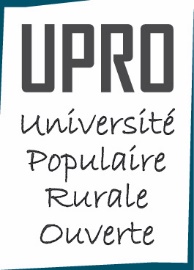 Centre Desmichels, 1 Bd Martin Bret, 04000 Digne-les-Bains09 51 61 00 89 – upro04digne@gmail.com -  www.upro04.frUPRO affiliée à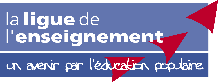 ADHESIONINSCRIPTION aux cours:           FLE		 Autre :  . . . . . . . . . . . . . . . Cotisation à l’association :       10€                  	 Autre :  . . . . . . . . €Date :  _ _ / _ _ / _ _ _ _ 			Signature : NOM Prénom GenreMadame - MonsieurAdresse OrganismeEmail                                                             @  Tel Mobile Date de naissance _ _     / _ _    / _ _ _ _Ville Pays de naissance NationalitéCours NiveauJourHoraireSalle